基本信息基本信息 更新时间：2021-02-07 18:50  更新时间：2021-02-07 18:50  更新时间：2021-02-07 18:50  更新时间：2021-02-07 18:50 姓    名姓    名李兵李兵年    龄54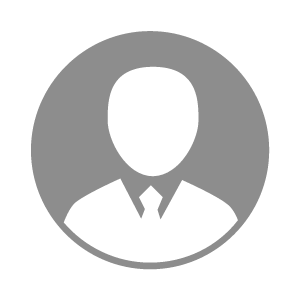 电    话电    话下载后可见下载后可见毕业院校江苏农牧科技职业学院邮    箱邮    箱下载后可见下载后可见学    历大专住    址住    址江苏省阜宁县硕集镇永硕路17号江苏省阜宁县硕集镇永硕路17号期望月薪面议求职意向求职意向技术场长,生物安全专员技术场长,生物安全专员技术场长,生物安全专员技术场长,生物安全专员期望地区期望地区山西省|陕西省|安徽省山西省|陕西省|安徽省山西省|陕西省|安徽省山西省|陕西省|安徽省教育经历教育经历就读学校：江苏省农业广播学校 就读学校：江苏省农业广播学校 就读学校：江苏省农业广播学校 就读学校：江苏省农业广播学校 就读学校：江苏省农业广播学校 就读学校：江苏省农业广播学校 就读学校：江苏省农业广播学校 工作经历工作经历工作单位：山西新大象山阴东堡场 工作单位：山西新大象山阴东堡场 工作单位：山西新大象山阴东堡场 工作单位：山西新大象山阴东堡场 工作单位：山西新大象山阴东堡场 工作单位：山西新大象山阴东堡场 工作单位：山西新大象山阴东堡场 自我评价自我评价本人性格开朗热情、待人友善，工作认真，有丰富的猪场防御经验，注重“养重于防，防重于治″，立志养好猪，做诚实的畜牧人。会一般电脑办公！本人性格开朗热情、待人友善，工作认真，有丰富的猪场防御经验，注重“养重于防，防重于治″，立志养好猪，做诚实的畜牧人。会一般电脑办公！本人性格开朗热情、待人友善，工作认真，有丰富的猪场防御经验，注重“养重于防，防重于治″，立志养好猪，做诚实的畜牧人。会一般电脑办公！本人性格开朗热情、待人友善，工作认真，有丰富的猪场防御经验，注重“养重于防，防重于治″，立志养好猪，做诚实的畜牧人。会一般电脑办公！本人性格开朗热情、待人友善，工作认真，有丰富的猪场防御经验，注重“养重于防，防重于治″，立志养好猪，做诚实的畜牧人。会一般电脑办公！本人性格开朗热情、待人友善，工作认真，有丰富的猪场防御经验，注重“养重于防，防重于治″，立志养好猪，做诚实的畜牧人。会一般电脑办公！本人性格开朗热情、待人友善，工作认真，有丰富的猪场防御经验，注重“养重于防，防重于治″，立志养好猪，做诚实的畜牧人。会一般电脑办公！其他特长其他特长本人喜欢养猪这个行业，一直不断的学习和专研猪群防制管理，对猪场防御、疾病控制 有着丰富的实践经验。在多家千头母猪场坦任过主管及技术场长，会一般电脑办公！注重精细化管理，力求降低养殖成本。本人喜欢养猪这个行业，一直不断的学习和专研猪群防制管理，对猪场防御、疾病控制 有着丰富的实践经验。在多家千头母猪场坦任过主管及技术场长，会一般电脑办公！注重精细化管理，力求降低养殖成本。本人喜欢养猪这个行业，一直不断的学习和专研猪群防制管理，对猪场防御、疾病控制 有着丰富的实践经验。在多家千头母猪场坦任过主管及技术场长，会一般电脑办公！注重精细化管理，力求降低养殖成本。本人喜欢养猪这个行业，一直不断的学习和专研猪群防制管理，对猪场防御、疾病控制 有着丰富的实践经验。在多家千头母猪场坦任过主管及技术场长，会一般电脑办公！注重精细化管理，力求降低养殖成本。本人喜欢养猪这个行业，一直不断的学习和专研猪群防制管理，对猪场防御、疾病控制 有着丰富的实践经验。在多家千头母猪场坦任过主管及技术场长，会一般电脑办公！注重精细化管理，力求降低养殖成本。本人喜欢养猪这个行业，一直不断的学习和专研猪群防制管理，对猪场防御、疾病控制 有着丰富的实践经验。在多家千头母猪场坦任过主管及技术场长，会一般电脑办公！注重精细化管理，力求降低养殖成本。本人喜欢养猪这个行业，一直不断的学习和专研猪群防制管理，对猪场防御、疾病控制 有着丰富的实践经验。在多家千头母猪场坦任过主管及技术场长，会一般电脑办公！注重精细化管理，力求降低养殖成本。